The South Lawn Medical PracticePatient application for online access to my medical recordPlease note, we cannot grant online access until ID has been verifiedI wish to have access to the following online services (please tick all that apply):I wish to access my medical record online and understand and agree with each statement (tick)Signature	DateFor practice use only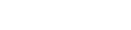 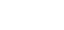 V6 June 2023SurnameDate of birthFirst nameFirst nameAddressPostcodeAddressPostcodeEmail addressEmail addressTelephone numberMobile number1.  Booking appointments2.  Requesting repeat prescriptions3.  Accessing my medical record1.  I have read and understood the information leaflet provided by the practice2.  I will be responsible for the security of the information that I see or download3.  If I choose to share my information with anyone else, this is at my own risk4. If I suspect that my account has been accessed by someone without myagreement, I will contact the practice as soon as possible5.  If I see information in my record that is not about me or is inaccurate, I willcontact the practice as soon as possible6. If I think that I may come under pressure to give access to someone elseunwillingly I will contact the practice as soon as possible.Patient NHS numberPractice computer ID numberIdentity verified by(initials)DateMethodVouching Vouching with information in record Photo ID and proof of residence Authorised byDateDate account createdDate account createdDate account createdDate passphrase sentDate passphrase sentDate passphrase sentLevel of record access enabledAll Prospective  Retrospective  Detailed coded recordLimited parts Level of record access enabledAll Prospective  Retrospective  Detailed coded recordLimited parts Notes / explanation